Stimmzettel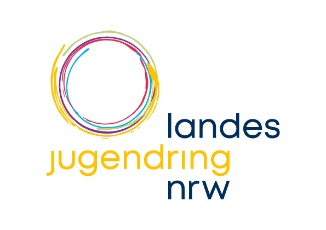 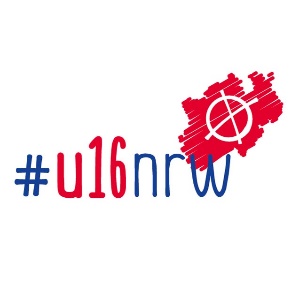 für die U16-Wahl der Landrätin / des Landratesdes NAME DES KREISESam 04. September 2020Nur eine Bewerberin oder einen Bewerber ankreuzen, sonst ist Ihre Stimme ungültig.1NACHNAME, VORNAMEGeburtsjahr JAHRBERUFSTRASSE & HAUSNUMMERPLZ ORTVOLLSTÄNDIGER PARTEINAMEABKÜR-ZUNG DER PARTEI2NACHNAME, VORNAMEGeburtsjahr JAHRBERUFSTRASSE & HAUSNUMMERPLZ ORTVOLLSTÄNDIGER PARTEINAMEABKÜR-ZUNG DER PARTEI3NACHNAME, VORNAMEGeburtsjahr JAHRBERUFSTRASSE & HAUSNUMMERPLZ ORTVOLLSTÄNDIGER PARTEINAMEABKÜR-ZUNG DER PARTEI4NACHNAME, VORNAMEGeburtsjahr JAHRBERUFSTRASSE & HAUSNUMMERPLZ ORTVOLLSTÄNDIGER PARTEINAMEABKÜR-ZUNG DER PARTEI5NACHNAME, VORNAMEGeburtsjahr JAHRBERUFSTRASSE & HAUSNUMMERPLZ ORTVOLLSTÄNDIGER PARTEINAMEABKÜR-ZUNG DER PARTEI